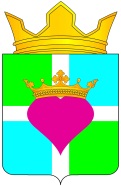 Главасельского поселения АшитковскоеВоскресенский муниципальный район Московской области140231, Московская область, Воскресенский район, сел. Ашитково, ул.Юбилейная, д. 10; тел: (8-496) 7-71-31ПОСТАНОВЛЕНИЕот 21. 12. 2012 № 528⌐                                                                                          ¬Об утверждении плана противодействия коррупции на территории сельского поселения Ашитковское Воскресенского района Московской области на 2013 год.В соответствии с Федеральным законом от 02.03.2007 № 25-ФЗ «О муниципальной службе в Российской Федерации», Федеральным законом от 25.12.2008 № 273-ФЗ «О противодействии коррупции», Федеральным законом от 06.10.2003 № 131-ФЗ «Об общих принципах организации местного самоуправления в Российской Федерации», Указом Президента Российской Федерации от 13.03.2012 года № 297 «О национальном плане противодействия коррупции на 2012-2013 года и внесении и изменений в некоторые акты Президента Российской Федерации по вопросам противодействия коррупции», Законом Московской области от 24.07.2007 № 137/2007-ОЗ «О муниципальной службе в Московской области», Уставом сельского поселения, Уставом муниципального образования «Сельское поселение Ашитковское» Воскресенского муниципального района Московской области, Решением Совета депутатов сельского поселения Ашитковское Воскресенского муниципального района Московской области «О бюджете сельского поселения Ашитковское на 2013 год» от 14.12.2012 г. № 2/12:ПОСТАНОВЛЯЮ:1.	Утвердить План противодействия коррупции на территории сельского поселения Ашитковское Воскресенского района Московской области на 2013 год (приложение).2.	Опубликовать настоящее Постановление в Муниципальной газете сельского поселения Ашитковское «Ашитковский вестник», а так же на сайте органов местного самоуправления сельского поселения Ашитковское www.ashitkovoadmin.ru3.	Постановление Главы сельского поселения Ашитковское от 14.12.2010г. №676 «Об утверждении Программы противодействия коррупции в муниципальном образовании «сельское поселение Ашитковское» Воскресенского района Московской области считать утратившим силу с 01.01.2013 года.4. Данное постановление вступает в силу по истечении 15 дней со дня его официального опубликования в муниципальной газете «Ашитковский вестник».3.	Контроль за исполнением данного Постановления оставляю за собой.Глава сельского поселения  Ашитковское                                               О.В. Сухарь